Пример установки трансформатора ТВ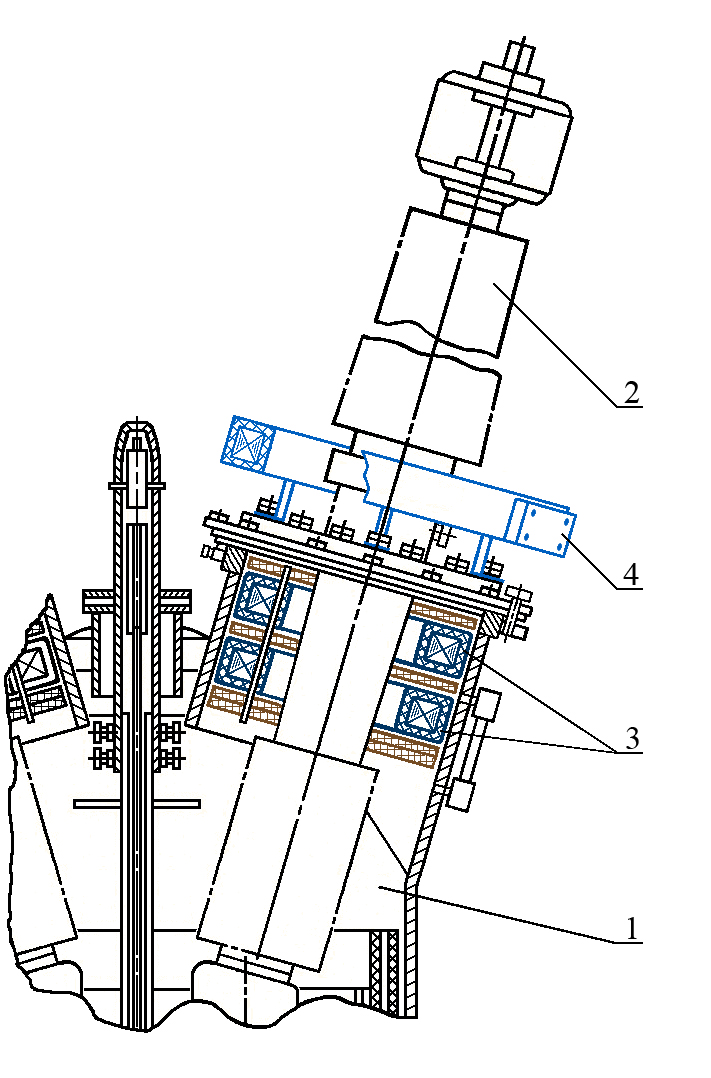 Трансформатор тока наружной установки ТВ-35-IX 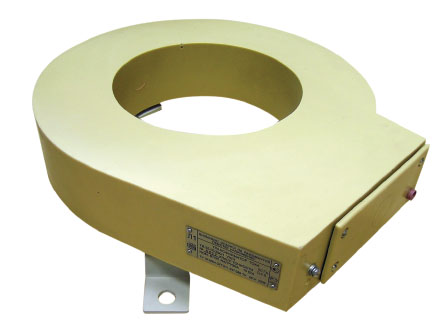 Таблица 1. Техниченские характеристики ТВ-35-IXПримечания:*) Термическая стойкость для данного исполнения указана при обмотке, замкнутой на номинальную нагрузку.По согласованию с заказчиком допускается изготовление трансформаторов тока с другими техническими характеристиками.Трансформаторы ТВ наружной установки ТВ-110-IX и ТВ-110-IX-1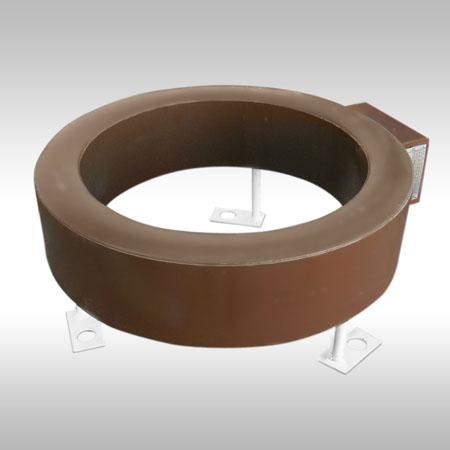 Таблица 1. Технические характеристики трансформатора ТВ-110-IX и ТВ-110-IX-1Примечания1* Термическая стойкость для данного исполнения указана при обмотке, замкнутой на номинальную нагрузку.2 ** Вариант исполнения трансформатора тока для защиты.3 ***Коэффициент безопасности приборов не более 10 при наибольшей из указанных вторичных нагрузок.4 По согласованию с заказчиком допускается изготовление трансформаторов тока с другими техническими характеристиками.Трансформатор тока наружной установки ТВ-110-IX-I(-1;-2;-3;-4;-5;-6) Таблица А.1 – Технические характеристики трансформаторов тока ТВ-110-IX-IПримечания:
1. Точное количество вторичных обмоток для измерений и (или) защиты уточняется при заказе.
2. По согласованию с заказчиком возможно изготовление трансформаторов тока с другими техническими характеристиками.Таблица А.2 – Технические характеристики вторичных обмотокПримечания
1. Технические характеристики вторичных обмоток для измерений и (или) защиты уточняются при заказе.
2. Возможно изготовление обмоток с другими техническими характеристиками.Трансформаторы ТВ наружной установки ТВ-220-IXТаблица 1. Технические характеристики ТВ-220-IXПримечания1* Термическая стойкость для данного исполнения указана при вторичной обмотке, замкнутой на номинальную нагрузку.2 По согласованию с заказчиком допускается изготовление трансформаторов тока с другими техническими характеристиками.Конструктивное исполнениеКоэффициент трансформацииКласс точностиНоминальная вторичная нагрузка при cosφ = 0,8, ВАТрехсекундный ток термической стойкости, кАМасса, кгТВ-35-IX100/51550*28±2ТВ-35-IX150/50,5S550*28±2ТВ-35-IX200/50,5S1050*28±2ТВ-35-IX300/50,5S3050*28±2ТВ-35-IX400/50,2S1050*28±2ТВ-35-IX500/50,2S1550*28±2ТВ-35-IX600/50,2S2050*28±2ТВ-35-IX750/50,2S3050*28±2ТВ-35-IX800/50,2S4050*28±2ТВ-35-IX1000/50,2S5050*28±2ТВ-35-IX1200/50,2S10050*28±2ТВ-35-IX1500/50,2S10050*28±2ТВ-35-IX2000/50,2S10050*28±2ТВ-35-IX3000/50,2S10050*28±2ТВ-35-IX100/11550*28±2ТВ-35-IX150/10,5S550*28±2ТВ-35-IX200/10,5S1050*28±2ТВ-35-IX300/10,5S3050*28±2ТВ-35-IX400/10,2S1050*28±2ТВ-35-IX500/10,2S1550*28±2Конструктивное исполнение Коэффициент трансформацииКоэффициент трансформации по ответвлениям Номинальный класс точности Вторичная нагрузка при cos φ = 0,8, ВАНоминальная предельная кратностьКоэффициент безопасности приборовТрехсекундный ток термической стойкости, кА (кратность)Масса, кг ТВ-110-IXТВ-110-IX-1 400/1100/1 1,0 5 - 10*** 50* 35±2 ТВ-110-IXТВ-110-IX-1 400/1 150/1 0,5 5 - 10*** 50* 35±2 ТВ-110-IXТВ-110-IX-1 400/1 150/1 1 10 - 10*** 50* 35±2 ТВ-110-IXТВ-110-IX-1 400/1 300/1 0,5S 10 - 10*** 50* 35±2 ТВ-110-IXТВ-110-IX-1 400/1 300/1 0,5 15 - 10*** 50* 35±2 ТВ-110-IXТВ-110-IX-1 400/1 400/1 0,5S 20 - 10*** 50* 35±2 ТВ-110-IXТВ-110-IX-1 600/1 200/1 0,5S 5 - 10*** 50* 35±2 ТВ-110-IXТВ-110-IX-1 600/1 200/1 0,5 10 - 10*** 50* 35±2 ТВ-110-IXТВ-110-IX-1 600/1 300/1 0,5S 10 - 10*** 50* 35±2 ТВ-110-IXТВ-110-IX-1 600/1 300/1 0,5 15 - 10*** 50* 35±2 ТВ-110-IXТВ-110-IX-1 600/1 400/1 0,5S 20 - 10*** 50* 35±2 ТВ-110-IXТВ-110-IX-1 600/1 600/1 0,2S 10 - 10*** 50* 35±2 ТВ-110-IXТВ-110-IX-1 600/1 600/1 0,5S 30 - 10*** 50* 35±2 ТВ-110-IXТВ-110-IX-1 1000/1 500/1 0,5S 20 - 10*** 50* 35±2 ТВ-110-IXТВ-110-IX-1 1000/1 600/1 0,5S 30 - 10*** 50* 35±2 ТВ-110-IXТВ-110-IX-1 1000/1 750/1 0,5S 50 - 10*** 50* 35±2 ТВ-110-IXТВ-110-IX-1 1000/1 1000/1 0,2S 30 - 10*** 50* 35±2 ТВ-110-IXТВ-110-IX-1 600/5 200/5 1 10 - 10*** 50* 35±2 ТВ-110-IXТВ-110-IX-1 600/5 300/5 0,5 10 - 10*** 50* 35±2 ТВ-110-IXТВ-110-IX-1 600/5 400/5 0,5S 10 - 10*** 50* 35±2 ТВ-110-IXТВ-110-IX-1 600/5 400/5 0,5 15 - 10*** 50* 35±2 ТВ-110-IXТВ-110-IX-1 600/5 600/5 0,5S 30 - 10*** 50* 35±2 ТВ-110-IXТВ-110-IX-1 1000/5 500/5 0,5S 15 - 10*** 50* 35±2 ТВ-110-IXТВ-110-IX-1 1000/5 600/5 0,5S 30 - 10*** 50* 35±2 ТВ-110-IXТВ-110-IX-1 1000/5 750/5 0,5S 50 - 10*** 50* 35±2 ТВ-110-IXТВ-110-IX-1 1000/5 1000/5 0,2S 20 - 10*** 50* 35±2 ТВ-110-IXТВ-110-IX-1 1000/5 1000/5 0,5S 75 - 10*** 50* 35±2 ТВ-110-IXТВ-110-IX-1 1500/5 750/5 0,5S 50 - 10*** 50* 35±2 ТВ-110-IXТВ-110-IX-1 1500/5 1000/5 0,2S 20 - 10*** 50* 35±2 ТВ-110-IXТВ-110-IX-1 1500/5 1000/5 0,5S 75 - 10*** 50* 35±2 ТВ-110-IXТВ-110-IX-1 1500/5 1200/5 0,2S 30 - 10*** 50* 35±2 ТВ-110-IXТВ-110-IX-1 1500/5 1200/5 0,5S 75 - 10*** 50* 35±2 ТВ-110-IXТВ-110-IX-1 1500/5 1500/5 0,2S 50 - 10*** 50* 35±2 ТВ-110-IXТВ-110-IX-1 3000/5 1000/5 0,5S 75 - 10*** 50* 35±2 ТВ-110-IXТВ-110-IX-1 3000/5 1500/5 0,5S 100 - 10*** 50* 35±2 ТВ-110-IXТВ-110-IX-1 3000/5 2000/5 0,2S 50 - 10*** 50* 35±2 ТВ-110-IXТВ-110-IX-1 3000/5 3000/5 0,2S 100 - 10*** 50* 35±2Конструктивное исполнение Коэффициент трансформацииКоэффициент трансформации по ответвлениям Номинальный класс точностиВторичная нагрузка при cos φ = 0,8, ВАНоминальная предельная кратностьКоэффициент безопасности приборов Трехсекундный ток термической стойкости, кА (кратность) Масса, кг ТВ-110-IXТВ-110-IX-1600/5200/510Р1014-(25)45±2ТВ-110-IXТВ-110-IX-1600/5300/510Р1019-(25)45±2ТВ-110-IXТВ-110-IX-1600/5400/510Р1519-(25)45±2ТВ-110-IXТВ-110-IX-1600/5600/510Р1523-(25)45±2ТВ-110-IXТВ-110-IX-11000/5500/510Р1025-(25)45±2ТВ-110-IXТВ-110-IX-11000/5600/510Р1523-(25)45±2ТВ-110-IXТВ-110-IX-11000/5750/510Р2023-(25)45±2ТВ-110-IXТВ-110-IX-11000/51000/510Р2525-(25)45±2Технические характеристикиТип трансформатораТип трансформатораТип трансформатораТип трансформатораТип трансформатораТип трансформатораТехнические характеристикиТВ-110-IX-I-1ТВ-110-IX-I-2ТВ-110-IX-I-3ТВ-110-IX-I-4ТВ-110-IX-I-5ТВ-110-IX-I-6Общее количество вторичных обмоток, шт.123456Количество вторичных обмоток для измерений, шт.11 или 21; 2 или 31; 2; 3или 41; 2; 3 или 41; 2; 3; 4 или 5Количество вторичных обмоток для защиты, шт.11 или 21; 2 или 31; 2; 3или 41; 2; 3; 4 или 51; 2; 3; 4; 5 или 6Возможность переключения по вторичной сторонеестьестьестьестьестьестьТрехсекундный ток термической стойкости при вторичной обмотке, замкнутой на номинальную нагрузку, кА505050505050Номинальный первичный ток, АНоминальный вторичный ток, АВторичная нагрузка при соsφ=0,8 в классе точности, В•АВторичная нагрузка при соsφ=0,8 в классе точности, В•АВторичная нагрузка при соsφ=0,8 в классе точности, В•АВторичная нагрузка при соsφ=0,8 в классе точности, В•АНоминальная предельная кратность обмоток для защиты, не менееНоминальный коэффициент безопасности приборов обмоток для измерений, не болееНоминальный первичный ток, АНоминальный вторичный ток, Аобмоток для защитыобмоток для защитыобмоток для измеренийобмоток для измеренийНоминальная предельная кратность обмоток для защиты, не менееНоминальный коэффициент безопасности приборов обмоток для измерений, не болееНоминальный первичный ток, АНоминальный вторичный ток, А5Р или 10Р10Р0,2S или 0,5S0,5SНоминальная предельная кратность обмоток для защиты, не менееНоминальный коэффициент безопасности приборов обмоток для измерений, не более2001 или 5-10-513103001 или 5-10-1519104001 или 5-15-3018105001 или 515-3022106001 или 52020-20107501 или 52020-22108001 или 52020-231010001 или 53040-201012001 или 53050-231015001 или 53060-271020001 или 550100-231030001 или 550100-2410Конструктивное исполнениеКоэффициент трансформацииКласс точностиВторичнаянагрузка при cos φ = 0.8, В·АТрехсекундный ток термической стойкости, кАМасса, кгТВ-220-IX200/50,5550*102±2ТВ-220-IX300/50,5S1050*102±2ТВ-220-IX400/50,5S2050*102±2ТВ-220-IX500/50,5S3050*102±2ТВ-220-IX600/50,5S5050*102±2ТВ-220-IX750/50,5S5050*102±2ТВ-220-IX1000/50,2S2550*102±2ТВ-220-IX1200/50,2S4050*102±2ТВ-220-IX1500/50,2S5050*102±2ТВ-220-IX2000/50,2S5050*102±2ТВ-220-IX200/10,5550*102±2ТВ-220-IX300/10,5S1050*102±2ТВ-220-IX400/10,5S2050*102±2ТВ-220-IX500/10,5S3050*102±2ТВ-220-IX600/10,5S5050*102±2ТВ-220-IX750/10,5S5050*102±2ТВ-220-IX1000/10,2S2550*102±2ТВ-220-IX1200/10,2S4050*102±2ТВ-220-IX1500/10,2S5050*102±2ТВ-220-IX2000/10,2S5050*102±2